KLASA: 406-01/12-01/33URBROJ: 2115-10-12-01U Podravskim Podgajcima, 30.11.2012. godineNa temelju  Zakona o proračunu (NN 87/08) i članka 7. Zakona o fiskalnoj odgovornosti od 23. Studenog 2010. godine (NN 139/2010) OŠ Hrvatski sokol donosiODLUKU o proceduri stvaranja ugovornih obveza za koje nije potrebna procedura javne nabaveOvom odlukom utvrđuje se sljedeće:IPrijedlog za nabavu  opreme/korištenje usluga/radove daje zaposlenik – nositelj pojedinih poslova i aktivnosti podnošenjem prijedloga nabave ravnatelju škole ili osobi koju on ovlasti na način da ispuni obrazac potrebe, narudžbenicu, ponudu, nacrt ugovora.IIProvjeru je li prijedlog za nabavu opreme/korištenje usluga/radove u skladu s financijskim planom/ proračunom vrši ravnatelj škole ili osoba koju on ovlasti u suradnji s voditeljem računovodstva u roku dva (2) dana od zaprimanja prijedloga. Ako su financijska sredstva za nabavu raspoloživa ravnatelj daje odobrenje za sklapanje ugovora/narudžbe, u protivnom prijedlog će biti odbijen. Rok za sklapanje ugovora/narudžbe ne može biti duži od 30 dana od dana odobrenja voditelja računovodstva.IIIZa nabavu dugotrajne proizvedene nefinancijske imovine zadužen je ravnatelj škole.IVProcedura stvaranja obveza za koje nije potrebna procedura javne nabave, dostupna je svim zaposlenicima Škole na mrežnim stranicama i na oglasnoj ploči škole.VProces stvaranja obveza prikazan je i tabelarno, a tablica u privitku sastavni je dio ove Odluke.VIOdluka se primjenjuje od 30.11.2012. godine										Ravnatelj:										Dubravka StanićObrazloženje procedure stvaranja obveze/nabave robe ili usluga za koje nije potrebna procedura javne nabaveTočka 1. Radnici koji su nositelji pojedinih poslova u školi najbolje znaju što treba naručiti za nesmetano i kvalitetno obavljanje poslova radnog mjesta. Poželjno bi bilo da se narudžbe ne iniciraju svako malo i neplanski, odnosno optimalno bi bilo da se iniciraju jednom u tri mjeseca ili jednom mjesečno. Zahtjev za  nabavu dostavlja se u pisanom obliku u tajništvo škole, osim zahtjeva za nabavu namirnica za školsku kuhinju koji se dostavljaju u tajništvo škole. Kad se skupi određeni broj prijedloga, prijedlozi se sumiraju prema vrsti robe ili usluge.TOČKA 2. Prije nego narudžbenicu odobri ravnatelj, voditelj računovodstva mora provjeriti je li narudžba u skladu s Financijskim planom škole i Planom nabave. Ako je narudžba u skladu s Financijskim planom i Planom nabave, ravnatelj svojim potpisom odobrava narudžbu. TOČKA 3. Tajnik škole šalje upit ili ponudu ili narudžbenicu dobavljaču. Koja će se vrsta dokumenta poslati ovisi o tome poznajemo li robu ili uslugu koju naručujemo, njenu cijenu i reference. Ako poznajemo cijenu i reference robe ili usluge, onda možemo dobavljaču odmah poslati narudžbenicu. Na primjer, uredski materijal nabavljamo na temelju kataloga ponuditelja uredskog materijala u kojem su opisane sve reference robe i cijene. U protivnom, najprije šaljemo upit ili ponudu, a nakon odgovora ponuditelja, izrađujemo narudžbenicu sa svim podatcima o robi ili usluzi.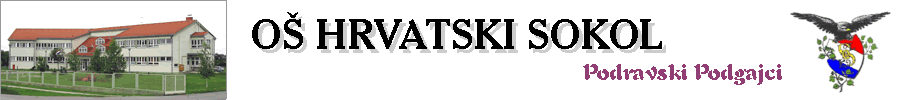 Šifra škole: 14-016-002                                                               Vladimira Nazora 185    MB: 1504371                                                                               Tel:      031/621-250Žiro- račun: 2500009-1102041087                                               Fax:     031/621-251                       OIB 21384082201                 e-mail: os-podgajci-podravski-oo2@skole.htnet.hrPROCEDURA STVARANJA UGOVORNIH OBVEZA ZA KOJE NIJE POTREBNA PROCEDURA JAVNE NABAVEPROCEDURA STVARANJA UGOVORNIH OBVEZA ZA KOJE NIJE POTREBNA PROCEDURA JAVNE NABAVEPROCEDURA STVARANJA UGOVORNIH OBVEZA ZA KOJE NIJE POTREBNA PROCEDURA JAVNE NABAVEPROCEDURA STVARANJA UGOVORNIH OBVEZA ZA KOJE NIJE POTREBNA PROCEDURA JAVNE NABAVEPROCEDURA STVARANJA UGOVORNIH OBVEZA ZA KOJE NIJE POTREBNA PROCEDURA JAVNE NABAVEPROCEDURA STVARANJA UGOVORNIH OBVEZA ZA KOJE NIJE POTREBNA PROCEDURA JAVNE NABAVERBAKTIVNOSTODGOVORNOST 
ZA POKRETANJE POSTUPKAPROVJERA-OVJERA-ODGOVORNOSTDOKUMENTROK1.Prijedlog za nabavu 
opreme/korištenje usluga/radoveZaposlenici - nositelji 
pojedinih poslova i aktivnosti Ravnatelj škole odnosno osoba koju on ovlastiObrazac potrebe, narudžbenica, ponuda, nacrt 
ugovoraTijekom godine 2.Provjera je li 
prijedlog u skladu s financijskim planom/proračunomRavnatelj škole 
odnosno osoba koju on ovlastiProvjera: Voditelj računovodstva
Ovjera i odgovornost: Ravnatelj škole odnosno osoba koju on ovlastiAko DA - odobrenje sklapanja ugovora/narudžbe

Ako NE - negativan odgovor na prijedlog sklapanja ugovora/narudžbe2 dana od zaprimanja 
prijedloga3.Sklapanje ugovora/
narudžbaRavnatelj škole odnosno
osoba koju on ovlastiTajništvo škole/
Ravnatelj škole odnosno osoba koju on ovlastiUgovor/narudžbaNe duže od 30 dana 
od dana odobrenja od voditelja računovodstva